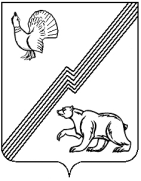 АДМИНИСТРАЦИЯ ГОРОДА ЮГОРСКАХанты-Мансийского автономного округа – ЮгрыПОСТАНОВЛЕНИЕот 31 декабря 2014                                                                                                № 7438
	О внесении изменений в постановление  администрации города Югорска от 31.10.2013 № 3283В связи с уточнением объемов финансирования программных мероприятий, в соответствии с постановлением администрации города Югорска от 07.10.2013 № 2906 «О муниципальных и ведомственных целевых программах города Югорска»:Внести в приложение к постановлению администрации города Югорска от 31.10.2013 № 3283 «О муниципальной программе города Югорска «Развитие сети автомобильных дорог и транспорта в городе Югорске на 2014 - 2020 годы» (с изменениями от 07.05.2014 № 2047, от 05.08.2014 № 3988, от 18.11.2014 № 6240, от 25.11.2014 № 6407, от 18.12.2014 № 7210) следующие изменения:В паспорте муниципальной программы строку «Финансовое обеспечение муниципальной программы» изложить в новой редакции (приложение 1).1.2. Таблицу 3 изложить в новой редакции (приложение 2).Признать утратившим силу постановление  от 25.11.2014 № 6407 «О внесении изменений в постановление администрации города Югорска от 31.10.2013 № 3283».Опубликовать постановление в газете «Югорский вестник» и разместить на официальном сайте администрации города Югорска.Настоящее постановление вступает в силу после его официального опубликования в газете «Югорский вестник» и распространяется на правоотношения возникшие  с 01.01.2015.Контроль за выполнением постановления возложить на заместителя главы администрации города Югорска – директора департамента жилищно-коммунального и строительного комплекса администрации города Югорска В.К. Бандурина.Глава администрации города Югорска                                                                    М.И. БодакПриложение 1к постановлению администрации города Югорскаот  31 декабря 2014 года № 7438Финансовое обеспечение муниципальной программыНа реализацию Программы планируется направить                952 333,8 тыс. руб., в том числе:2014 год – 230 201,5 тыс. руб.2015 год – 129 549,7 тыс. руб.2016 год – 119 763,5 тыс. руб.2017 год – 114 978,9 тыс. руб.2018 год – 114 927,4 тыс. руб.2019 год – 119 342,0 тыс. руб.2020 год – 123 570,8 тыс. руб.Из бюджета автономного округа – 144 187,8 тыс. руб., в том числе: 2014 год – 38 343,7 тыс. руб.2015 год – 36 796,7 тыс. руб.2016 год – 36 796,5 тыс. руб.2017 год – 32 250,9 тыс. руб.Из бюджета города Югорска  – 808 146,0 тыс. руб., в том числе:2014 год – 191 857,8 тыс. руб.2015 год –   92 753,0 тыс. руб.2016 год –   82 967,0 тыс. руб.2017 год –   82 728,0 тыс. руб.2018 год – 114 927,4 тыс. руб.2019 год – 119 342,0 тыс. руб.2020 год – 123 570,8 тыс. руб.Приложение 2Приложение 2к постановлению администрации города Югорскак постановлению администрации города Югорскак постановлению администрации города Югорскак постановлению администрации города Югорскак постановлению администрации города Югорскак постановлению администрации города Югорскак постановлению администрации города Югорскак постановлению администрации города Югорскаот 31 декабря 2014 года № 7438от 31 декабря 2014 года № 7438от 31 декабря 2014 года № 7438Таблица 3Перечень мероприятий муниципальной программы Перечень мероприятий муниципальной программы Перечень мероприятий муниципальной программы Перечень мероприятий муниципальной программы Перечень мероприятий муниципальной программы Перечень мероприятий муниципальной программы Перечень мероприятий муниципальной программы Перечень мероприятий муниципальной программы Перечень мероприятий муниципальной программы Перечень мероприятий муниципальной программы Перечень мероприятий муниципальной программы Перечень мероприятий муниципальной программы "Развитие сети автомобильных дорог и транспорта в городе Югорске на 2014 - 2020 годы""Развитие сети автомобильных дорог и транспорта в городе Югорске на 2014 - 2020 годы""Развитие сети автомобильных дорог и транспорта в городе Югорске на 2014 - 2020 годы""Развитие сети автомобильных дорог и транспорта в городе Югорске на 2014 - 2020 годы""Развитие сети автомобильных дорог и транспорта в городе Югорске на 2014 - 2020 годы""Развитие сети автомобильных дорог и транспорта в городе Югорске на 2014 - 2020 годы""Развитие сети автомобильных дорог и транспорта в городе Югорске на 2014 - 2020 годы""Развитие сети автомобильных дорог и транспорта в городе Югорске на 2014 - 2020 годы""Развитие сети автомобильных дорог и транспорта в городе Югорске на 2014 - 2020 годы""Развитие сети автомобильных дорог и транспорта в городе Югорске на 2014 - 2020 годы""Развитие сети автомобильных дорог и транспорта в городе Югорске на 2014 - 2020 годы""Развитие сети автомобильных дорог и транспорта в городе Югорске на 2014 - 2020 годы"№Мероприятия программыОтветственный исполнитель / соисполнительФинансовые затраты на реализацию (тыс. руб.)Финансовые затраты на реализацию (тыс. руб.)Финансовые затраты на реализацию (тыс. руб.)Финансовые затраты на реализацию (тыс. руб.)Финансовые затраты на реализацию (тыс. руб.)Финансовые затраты на реализацию (тыс. руб.)Финансовые затраты на реализацию (тыс. руб.)Финансовые затраты на реализацию (тыс. руб.)Финансовые затраты на реализацию (тыс. руб.)№Мероприятия программыОтветственный исполнитель / соисполнительИсточники финансированияВсегов том числе, по годамв том числе, по годамв том числе, по годамв том числе, по годамв том числе, по годамв том числе, по годамв том числе, по годам№Мероприятия программыОтветственный исполнитель / соисполнительИсточники финансированияВсего2014201520162017201820192020123456789101112Цель: Создание условий для устойчивого развития сети автомобильных дорог местного значения и транспорта, обеспечивающее повышение доступности и безопасности транспортных услугЦель: Создание условий для устойчивого развития сети автомобильных дорог местного значения и транспорта, обеспечивающее повышение доступности и безопасности транспортных услугЦель: Создание условий для устойчивого развития сети автомобильных дорог местного значения и транспорта, обеспечивающее повышение доступности и безопасности транспортных услугЦель: Создание условий для устойчивого развития сети автомобильных дорог местного значения и транспорта, обеспечивающее повышение доступности и безопасности транспортных услугЦель: Создание условий для устойчивого развития сети автомобильных дорог местного значения и транспорта, обеспечивающее повышение доступности и безопасности транспортных услугЦель: Создание условий для устойчивого развития сети автомобильных дорог местного значения и транспорта, обеспечивающее повышение доступности и безопасности транспортных услугЦель: Создание условий для устойчивого развития сети автомобильных дорог местного значения и транспорта, обеспечивающее повышение доступности и безопасности транспортных услугЦель: Создание условий для устойчивого развития сети автомобильных дорог местного значения и транспорта, обеспечивающее повышение доступности и безопасности транспортных услугЦель: Создание условий для устойчивого развития сети автомобильных дорог местного значения и транспорта, обеспечивающее повышение доступности и безопасности транспортных услугЦель: Создание условий для устойчивого развития сети автомобильных дорог местного значения и транспорта, обеспечивающее повышение доступности и безопасности транспортных услугЦель: Создание условий для устойчивого развития сети автомобильных дорог местного значения и транспорта, обеспечивающее повышение доступности и безопасности транспортных услугЦель: Создание условий для устойчивого развития сети автомобильных дорог местного значения и транспорта, обеспечивающее повышение доступности и безопасности транспортных услугЗадача 1. Строительство, реконструкция и капитальный   ремонт автомобильных дорог общего пользования местного значения.Задача 1. Строительство, реконструкция и капитальный   ремонт автомобильных дорог общего пользования местного значения.Задача 1. Строительство, реконструкция и капитальный   ремонт автомобильных дорог общего пользования местного значения.Задача 1. Строительство, реконструкция и капитальный   ремонт автомобильных дорог общего пользования местного значения.Задача 1. Строительство, реконструкция и капитальный   ремонт автомобильных дорог общего пользования местного значения.Задача 1. Строительство, реконструкция и капитальный   ремонт автомобильных дорог общего пользования местного значения.Задача 1. Строительство, реконструкция и капитальный   ремонт автомобильных дорог общего пользования местного значения.Задача 1. Строительство, реконструкция и капитальный   ремонт автомобильных дорог общего пользования местного значения.Задача 1. Строительство, реконструкция и капитальный   ремонт автомобильных дорог общего пользования местного значения.Задача 1. Строительство, реконструкция и капитальный   ремонт автомобильных дорог общего пользования местного значения.Задача 1. Строительство, реконструкция и капитальный   ремонт автомобильных дорог общего пользования местного значения.Задача 1. Строительство, реконструкция и капитальный   ремонт автомобильных дорог общего пользования местного значения.1Выполнение работ по строительству (реконструкции), капитальному ремонту  автомобильных дорог общего пользования местного значенияДЖКиСКбюджет АО144 187,838 343,736 796,736 796,532 250,90,00,00,01Выполнение работ по строительству (реконструкции), капитальному ремонту  автомобильных дорог общего пользования местного значенияДЖКиСКбюджет МО111 504,360 932,31 937,01 937,01 698,015 000,015 000,015 000,01Выполнение работ по строительству (реконструкции), капитальному ремонту  автомобильных дорог общего пользования местного значенияДЖКиСКВсего255 692,199 276,038 733,738 733,533 948,915 000,015 000,015 000,01Выполнение работ по строительству (реконструкции), капитальному ремонту  автомобильных дорог общего пользования местного значенияДМСиГбюджет АО0,00,00,00,00,00,00,00,01Выполнение работ по строительству (реконструкции), капитальному ремонту  автомобильных дорог общего пользования местного значенияДМСиГбюджет МО31 000,013 000,00,00,00,06 000,06 000,06 000,01Выполнение работ по строительству (реконструкции), капитальному ремонту  автомобильных дорог общего пользования местного значенияДМСиГВсего31 000,013 000,00,00,00,06 000,06 000,06 000,0ИТОГО по задаче 1ДЖКиСК/ ДМСиГбюджет АО144 187,838 343,736 796,736 796,532 250,90,00,00,0ИТОГО по задаче 1ДЖКиСК/ ДМСиГбюджет МО142 504,373 932,31 937,01 937,01 698,021 000,021 000,021 000,0ИТОГО по задаче 1ДЖКиСК/ ДМСиГВсего286 692,1112 276,038 733,738 733,533 948,921 000,021 000,021 000,0Задача 2. Обеспечение функционирования сети автомобильных дорог общего пользования местного значения.Задача 2. Обеспечение функционирования сети автомобильных дорог общего пользования местного значения.Задача 2. Обеспечение функционирования сети автомобильных дорог общего пользования местного значения.Задача 2. Обеспечение функционирования сети автомобильных дорог общего пользования местного значения.Задача 2. Обеспечение функционирования сети автомобильных дорог общего пользования местного значения.Задача 2. Обеспечение функционирования сети автомобильных дорог общего пользования местного значения.Задача 2. Обеспечение функционирования сети автомобильных дорог общего пользования местного значения.Задача 2. Обеспечение функционирования сети автомобильных дорог общего пользования местного значения.Задача 2. Обеспечение функционирования сети автомобильных дорог общего пользования местного значения.Задача 2. Обеспечение функционирования сети автомобильных дорог общего пользования местного значения.Задача 2. Обеспечение функционирования сети автомобильных дорог общего пользования местного значения.Задача 2. Обеспечение функционирования сети автомобильных дорог общего пользования местного значения.2Текущее содержание и ремонт городских дорогДЖКиСКбюджет АО0,00,00,00,00,00,00,00,02Текущее содержание и ремонт городских дорогДЖКиСКбюджет МО539 351,2100 124,973 895,064 109,0   64 109,0      75 537,3      79 087,6      82 488,4   2Текущее содержание и ремонт городских дорогДЖКиСКВсего539 351,2100 124,973 895,064 109,064 109,075 537,379 087,682 488,42Текущее содержание и ремонт городских дорогДЖКиСКбюджет МО539 351,2100 124,973 895,064 109,064 109,075 537,379 087,682 488,42Текущее содержание и ремонт городских дорогДЖКиСКВсего539 351,2100 124,973 895,064 109,064 109,075 537,379 087,682 488,4Задача 3. Обеспечение доступности и повышение качества транспортных услуг автомобильным транспортом.Задача 3. Обеспечение доступности и повышение качества транспортных услуг автомобильным транспортом.Задача 3. Обеспечение доступности и повышение качества транспортных услуг автомобильным транспортом.Задача 3. Обеспечение доступности и повышение качества транспортных услуг автомобильным транспортом.Задача 3. Обеспечение доступности и повышение качества транспортных услуг автомобильным транспортом.Задача 3. Обеспечение доступности и повышение качества транспортных услуг автомобильным транспортом.Задача 3. Обеспечение доступности и повышение качества транспортных услуг автомобильным транспортом.Задача 3. Обеспечение доступности и повышение качества транспортных услуг автомобильным транспортом.Задача 3. Обеспечение доступности и повышение качества транспортных услуг автомобильным транспортом.Задача 3. Обеспечение доступности и повышение качества транспортных услуг автомобильным транспортом.Задача 3. Обеспечение доступности и повышение качества транспортных услуг автомобильным транспортом.Задача 3. Обеспечение доступности и повышение качества транспортных услуг автомобильным транспортом.3Субсидия организациям автомобильного транспорта на возмещение убытков от пассажирских перевозок  на территории города Югорска по регулируемым тарифам ДЖКиСКбюджет АО0,00,00,00,00,00,00,00,03Субсидия организациям автомобильного транспорта на возмещение убытков от пассажирских перевозок  на территории города Югорска по регулируемым тарифам ДЖКиСКбюджет МО126 290,517 800,616 921,016 921,016 921,0   18 390,1      19 254,4      20 082,4   3Субсидия организациям автомобильного транспорта на возмещение убытков от пассажирских перевозок  на территории города Югорска по регулируемым тарифам ДЖКиСКВсего126 290,517 800,616 921,016 921,016 921,018 390,119 254,420 082,4Итого по задаче 3ДЖКиСКбюджет АО0,00,00,00,00,00,00,00,0Итого по задаче 3ДЖКиСКбюджет МО126 290,517 800,616 921,016 921,016 921,018 390,119 254,420 082,4Итого по задаче 3ДЖКиСКВсего126 290,517 800,616 921,016 921,016 921,018 390,119 254,420 082,4Итого по Муниципальной программебюджет АО144 187,838 343,736 796,736 796,532 250,90,00,00,0Итого по Муниципальной программебюджет МО808 146,0191 857,892 753,082 967,082 728,0114 927,4119 342,0123 570,8Итого по Муниципальной программеВсего952 333,8230 201,5129 549,7119 763,5114 978,9114 927,4119 342,0123 570,8в т.ч.   по ДЖКиСКбюджет АО144 187,838 343,736 796,736 796,532 250,90,00,00,0в т.ч.   по ДЖКиСКбюджет МО777 146,0178 857,892 753,082 967,082 728,0108 927,4113 342,0117 570,8в т.ч.   по ДЖКиСКВсего921 333,8217 201,5129 549,7119 763,5114 978,9108 927,4113 342,0117 570,8по ДМСиГбюджет АО0,00,00,00,00,00,00,00,0по ДМСиГбюджет МО31 000,013 000,00,00,00,06 000,06 000,06 000,0по ДМСиГВсего31 000,013 000,00,00,00,06 000,06 000,06 000,0